РОССИЙСКАЯ ФЕДЕРАЦИЯХанты-Мансийский автономный округ-Югра, Березовский районМуниципальное бюджетное учреждение дополнительного образования "ИГРИМСКИЙ ЦЕНТР ТВОРЧЕСТВА"(МБУ ДО ИЦТ)ОКПО 45795422, ИНН 8613005242, КПП 861301001Лицензия на осуществление образовательной деятельности №2178 от 03.08.2015г.Результатымониторинга соответствия объема оказанных муниципальных услуг (выполненных работ) к показателям муниципального задания на 31 декабря 2018 годаМуниципальное  бюджетное учреждение дополнительного образования «Игримский центр творчества»Сведения об оказываемых муниципальных услугахЧасть 1. Раздел 1.Наименование муниципальной услуги, работы: Реализация дополнительных общеобразовательных программЧасть 1. Раздел 21. Наименование муниципальной услуги: Организация отдыха детей и молодежиВыполненные объемы муниципальных услуг (выполненных работ) к показателям муниципального задания.Результатымониторинга соответствия категорий потребителей муниципальных услуг (выполненных работ) к показателям муниципального задания.Часть 1. Раздел 1. Реализация дополнительных общеобразовательных программЧасть 1. Раздел 2. Организация отдыха детей и молодежи2. Наличие в отчетном периоде жалоб на качество услугНаличие в отчетном периоде замечаний к качеству услуг со стороны контролирующих органовЗаключительные результаты мониторинга муниципальных услуг (выполненных работ)Характеристика факторов, повлиявших на отклонение фактических результатов выполнения от запланированных.На основании анализа выполнения муниципального задания в соответствии с утвержденными объемами на 2018 год можно отметить, что муниципальное задание МБУ ДО ИЦТ за год выполнено на 100%. Все группы укомплектованы.Укомплектованность педагогическими кадрами составляет 100%. Доля педагогов,  имеющих высшее образование составляет 96%. Доля педагогов, прошедших курсовую подготовку не реже 1 раза в 3 года составляет 100%.На оказание муниципальных услуг в 4 квартале 2018 года (нарастающим итогом) выделены лимиты бюджетных ассигнований в размере 37372481,85 руб. Кассовое исполнение – 35585932,00 руб., что составило 95 % от общего объема доведенных средств МБУ ДО ИЦТ. В связи с отказом со стороны главного распорядителя в выделении субсидий, недостатком выделенных лимитов бюджетных средств по состоянию на 31.12.2018г. образовалась кредиторская задолженность за 2018г. на общую сумму 249 623,49 руб. Количество учащихся на конец третьего квартала - 749 чел., что составляет 100% выполнение муниципального задания. В течение 4 квартала в творческих объединениях были прибывшие и выбывшие учащиеся. Фактическое количество учащихся на конец 4 квартала составляет 732 чел., что соответствует допустимым значениям утвержденных показателей. Все группы укомплектованы.Доля детей, принимающих участие в конкурсах, фестивалях и других мероприятиях различного уровня в четвертом квартале составила -  602 чел. В четвертом квартале в мероприятиях центра приняли участие 351 чел., в мероприятиях с социумом – 222 чел., в соревнованиях и конкурсах различного уровня  - 29 чел. из них 13 призёров. Количество случаев травматизма детей во время воспитательно-образовательного процесса – нет. Количество правонарушений среди детей – нет. Жалоб на качество предоставляемой услуги от потребителей услуг не поступало.  Результаты проведенного мониторинга удовлетворенности потребителей образовательными услугами МБУ ДО ИЦТ составили 95%. Информирование потенциальных потребителей муниципальной услуги происходит через размещение материалов на информационных стендах, сайте МБУ ДО ИЦТ, сайте Администрации п. Игрим, а также через предоставление отчетов о проделанной работе в Комитет образования Березовского района.Характеристика состояния имущества, эксплуатируемого муниципальным учреждением.Используемая площадь зданий составляет – 1445м2Площадь земельного участка – 5650м2Помещения ДЮЦ используются в образовательных целях и для организации работы служб, обеспечивающих работоспособность учреждения.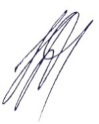 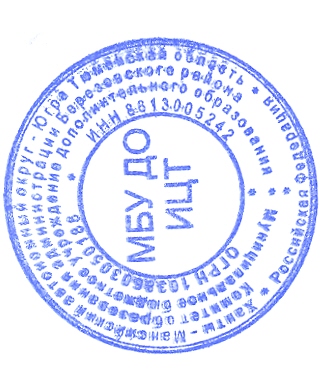 директор МБУ ДО ИЦТ                  Н.М.Дубинина
Исполнитель:документовед ИЦТСветлана Александровна Бутько т. 8(34674)3-10-35ул. Строителей, 1, п. Игрим,Березовский р-н,Ханты-Мансийский автономный округ-Югра, Тюменская обл., 628146 Тел./факс (34674) 3-10-35, тел./факс 3-29-64E-mail: dyuc-2009@yandex.ruАдрес сайта: www.duyc.ru«29» декабря 2018г.                                         №308№№Наименование муниципальной услуги (выполненной работы).Категория потребителей муниципальной услуги, работы.Единица измерения показателей объема муниципальной услуги, работы.1.Дети, осваивающие дополнительные образовательные программы в образовательном учрежденииДети от 5 лет до 18 лет и граждане старше 18 летЧисло обучающихся2.Доля  потребителей услуги, удовлетворенных качеством оказания муниципальной услуги.Дети от 5 лет до 18 лет и граждане старше 18 летПроцент№№Наименование муниципальной услуги (выполненной работы).Категория потребителей муниципальной услуги, работы.Единица измерения показателей объема муниципальной услуги, работы.1.Дети, отдохнувшие в лагере с дневным пребыванием на базе образовательного учрежденияДети от 6,5 до 17 лет Число обучающихся№Наименование муниципальной услуги (выполненной работы).Единица измерения показателей объема муниципальной услуги, работы.Утвержденный объем оказанных муниципальных услуг (выполненных работ)Фактический объем оказанных муниципальных услуг (выполненных работ)1Дети, осваивающие дополнительные образовательные программы в образовательном учреждении         (чел.)7507322Доля  потребителей услуги, удовлетворенных качеством оказания муниципальной услуги.(процент)6595№№Наименование муниципальной услуги (выполненной работы).Категория потребителей муниципальной услуги, работы.Единица измерения показателей объема муниципальной услуги, работы.1.Дети, отдохнувшие в лагере с дневным пребыванием на базе образовательного учрежденияДети от 6,5 до 17 лет 80№Наименование муниципальной услуги, работы.ДатаКем подана жалобаСодержание жалобы1Реализация дополнительного образования. Раздел 1, Раздел 2Отсутствуют№Наименование муниципальной услуги, работы.ДатаУполномоченный орган
  и дата проверкиСодержание замечания1Реализация дополнительного образования. Раздел 1, Раздел 2.Комитет образования Администрации Берёзовского районаОтсутствуютНазвание помещенияКол - воПримечанияКорпус №1Корпус №1Корпус №1Предметный кабинет3Для занятий учебных группАктовый зал1На 49 посадочных местАдминистративные помещения6Кабинет директора, кабинет зам. по АХЧ, бухгалтерия, отдел кадров, приемная, кабинет инженера.Подсобные помещения3Комната дежурных1Хранение ключей от корпусов и помещений, кнопка системы дистанционной передачи тревоги.Корпус №2Корпус №2Корпус №2Предметный кабинет4Для занятий учебных группСенсорная комната1Для работы психолога с детьмиАдминистративные помещения1Кабинет зам. по УМРКабинет психолога и социального педагога1Для индивидуальных консультаций и работы службы СПС.Костюмерная 1Для пошива и хранения костюмов и реквизита.Раздевалка детская1Хранение верхней одежды посетителей.Подсобные помещения4Корпус №3Корпус №3Корпус №3Предметный кабинет7Для занятий учебных группМузей1Для проведения экскурсий.Архивная комната1Для хранения архивных документов.Подсобные помещения5Корпус №4Корпус №4Корпус №4Предметный кабинет3Для занятий учебных группКомпьютерный класс 1Для занятий на ПКПодсобные помещения4Раздевалка детская1Хранение верхней одежды посетителей.